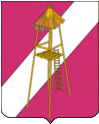 АДМИНИСТРАЦИЯ  СЕРГИЕВСКОГО СЕЛЬСКОГО ПОСЕЛЕНИЯКОРЕНОВСКОГО РАЙОНАПОСТАНОВЛЕНИЕ2 февраля 2024 года                                                                                            № 7ст. СергиевскаяОб утверждении годового отчета о реализации ведомственной целевой программы «Благоустройство территории сквера Победы Сергиевского сельского поселения Кореновского района» на 2023 годаВ соответствии с Порядком принятия решений о разработке, реализации и оценки эффективности долгосрочных целевых программ в Сергиевском сельском поселении Кореновского района, утвержденным постановлением администрации Сергиевского сельского поселения Кореновского района от 23 октября 2020 года № 104  «Об утверждении Порядка разработки, утверждения и реализации ведомственных целевых программ в Сергиевском сельском поселении Кореновского района»,  администрация Сергиевского сельского поселения постановляет:1. Утвердить годовой отчет о реализации ведомственной целевой программы «Благоустройство территории сквера Победы Сергиевского сельского поселения Кореновского района» на 2023 года.2. Контроль за выполнением настоящего постановления возложить на начальника финансового отдела администрации Сергиевского сельского поселения Кореновского района И.Г. Гацко.3. Разместить настоящее постановление в  информационно-телекоммуникационной сети Интернет на официальном сайте администрации Сергиевского сельского поселения  Кореновского района и обнародовать в установленном порядке.4.  Постановление  вступает в силу после его официального обнародования.Глава Сергиевского сельского поселения Кореновского района                                                                     А.П. МозговойЛИСТ СОГЛАСОВАНИЯ проекта постановления администрации Сергиевского сельского поселения Кореновского района от  02.02.2024 г. № 7«Об утверждении годового отчета о реализации ведомственной целевой программы «Благоустройство территории сквера Победы Сергиевского сельского поселения Кореновского района» на 2023 годаПроект подготовлен и внесен:Финансовым отделомадминистрации Сергиевскогосельского поселенияКореновского районаНачальник отдела                                                                                      И.Г. ГацкоВедущий специалист                                                                              Т.А. КуслийСогласовано:                                                                  Ведущий специалист общего отдела администрации Сергиевскогосельского поселенияКореновского района                                                                           Е.А.РохманкаОТЧЕТо ходе реализации ведомственной целевой программы«Благоустройство территории сквера Победы Сергиевского сельского поселения Кореновского района» на 2023 года (финансирование программы) по состоянию на 31.12.2023 годСергиевское сельское поселение Кореновского районатыс. рублейГлава Сергиевского сельского поселения КореновскогоКореновского района                                                                                                                                                                                       А.П. МозговойНачальник финансового отдела                                                                                                                                                                       И.Г. ГацкоОТЧЕТо ходе реализации ведомственной целевой программы (оценка достижения целевых индикаторов)по состоянию на 31.12.2023 год«Организация водоснабжения населения Сергиевского сельского поселения Кореновского района на 2023-2025 годы»Глава СергиевскогоСельского поселения Кореновскогорайона                                                                                                                                                                                                                       А.П. МозговойНачальник финансового отдела                                                                                                                                                                             И.Г. ГацкоКуслий Т.А. 8(861)4298638ПРИЛОЖЕНИЕ № 1УТВЕРЖДЕН постановлением администрации Сергиевского сельского поселения Кореновского района от 02.02.2024 г. № 7Наименование мероприятияКБККБККБККБКСроки реализацииОбъем финансирования (утверждено программой)Объем финансирования (утверждено программой)Объем финансирования (утверждено программой)Объем финансирования (утверждено программой)Объем финансирования (утверждено программой)Предельный объем финансирования (лимит инвестиций)Предельный объем финансирования (лимит инвестиций)Предельный объем финансирования (лимит инвестиций)Предельный объем финансирования (лимит инвестиций)Предельный объем финансирования (лимит инвестиций)Фактически профинансированоФактически профинансированоФактически профинансированоФактически профинансированоФактически профинансированоОбъем выполнения работ (документально подтверждено)Объем выполнения работ (документально подтверждено)Объем выполнения работ (документально подтверждено)Объем выполнения работ (документально подтверждено)Объем выполнения работ (документально подтверждено)Наименование мероприятияРаздел, подразделЦелевая статьяВид расходовКОСГУСроки реализациивсегоФедерал.бюджетКраевой бюджетМестный бюджетВнебюджет.источникивсегоФедерал.бюджетКраевой бюджетМестный бюджетВнебюджет.источникивсегоФедерал.бюджетКраевой бюджетМестный бюджетВнебюджет.источникивсегоФедерал.бюджетКраевой бюджетМестный бюджетВнебюджет.источники1234567891011121314151617181920212223242526Устройство освещения сквера Победы05030503111006298059888555502442442252023599,72500,0099,72599,72500,0099,72599,72500,0099,72599,72500,0099,72Всего по программе599,72500,0099,72599,72500,0099,72599,72500,0099,72599,72500,0099,72ПРИЛОЖЕНИЕ № 2УТВЕРЖДЕН постановлением администрации Сергиевского сельского поселения Кореновского района от 02.02.2024 г. № 7№ п/пНаименование мероприятияСубъект бюджетного планированияЦель программыЗадачи программыНаименование целевых индикаторовСроки реализации программыПлановые показатели индикатора по программеФактические показателииндикатораУровень выполнения, в %1Устройство освещения сквера ПобедыСергиевское сельское поселениеКомплексное решение проблемы благоустройства, обеспечение и улучшение внешнего вида территории сквера Победы, способствующее современной жизнедеятельности, создание комфортных  условий для отдыха населения .Повышение уровня благоустройства на территории сквера Победы Сергиевского поселения;Устройство наружного освещения сквера Победы Сергиевского поселения, с привлечением внутренних и внешних инвестиций;Проведение комплекса мероприятий по установке бетонных и железобетонных конструкций и закладке кабеля для светильников в сквере Победы.Устройство наружного освещения в 2023 году в виде светильников и ламп на железобетонных монолитных конструкциях в количестве 30 штук в сквере Победы Сергиевского поселения2023 г.11100Всего по программе599,72599,72